Billing Office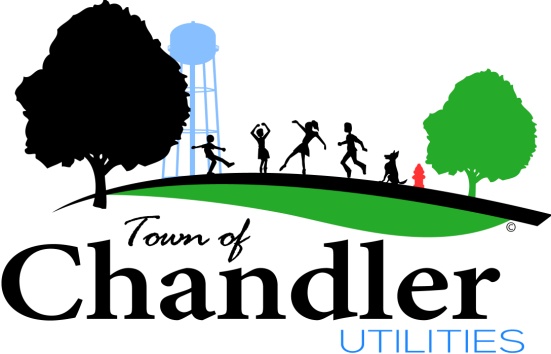 401 E. Lincoln Avenue · Chandler, IN 47610812.925.6882, Ext. 3 phone · billing@townofchandler.orgMaintenance Facility101 Constitution Court · Chandler, IN 47610812.925.6213 phone · maintenance@townofchandler.orgWater Tap Connection Fees(As of 3/7/2023)Water Meter Size¾ Inch1 Inch1 ½ Inch2 InchConnection Fee$1,143.00$1,574.00$3,871.00$4,262.00Sys. Dev. Fee$660.00$1,650.00$3,300.00$5,280.00Meter Deposit$40.00$50.00$50.00$75.00Total Cost$1,843.00$3,274.00$7,221.00$9,617.00